
                         
ΒΑΣΙΚΑ ΣΤΟΙΧΕΙΑ – ΚΑΙΝΟΤΟΜΙΕΣ ΝΟΜΟΥ ΓΙΑ ΙΣΟΤΗΤΑ ΦΥΛΩΝ-------------------------------Για 1η φορά θεσμοθετείται η ισότητα των φύλων σε κάθε πεδίο της κοινωνικής δραστηριότητας. Στον ιδιωτικό, στον δημόσιο, επαγγελματικό και οικογενειακό χώρο, δημιουργεί προϋποθέσεις εξάλειψης των έμφυλων διακρίσεων.- Σε επίπεδο Τοπικής Αυτοδιοίκησης (Δήμοι και Περιφέρειες):Σχεδίαση,  οργάνωση,  συντονισμός και  εφαρμογή προγραμμάτων προώθησης της ισότητας των φύλων, σύμφωνα με τις πολιτικές της ΓΓΙΦ και το Εθνικό Σχέδιο Δράσης για την Ισότητα των Φύλων. Δημιουργούνται δυνατότητες για  πρωτοβουλίες με στόχο την προώθηση της ισότητας των φύλων εντός των διοικητικών ορίων των ΟΤΑ. Σύσταση Δημοτικών και Περιφερειακών Επιτροπών Ισότητας ως τοπικών θεσμών προώθησης των προαναφερθέντων πολιτικών. Δημιουργείται έτσι, μετά τις προσεχείς εκλογές, ένα νέο πανελλαδικό δίκτυο υποστήριξης των πολιτικών Ισότητας Φύλων κοντά στις τοπικές κοινωνίας.- Σε επίπεδο Κεντρικής Διοίκησης: Υποχρεωτική παρουσίαση δράσεων, μέτρων και προγραμμάτων σχετικά με την εξάλειψη  των διακρίσεων με βάση το φύλο και αντίστοιχη χρηματοδότηση.- Απαγόρευση χρήσης γλώσσας που υποκρύπτει ή εμπεριέχει έμφυλη διάκριση στα διοικητικά έγγραφα.- Συμμετοχή γυναικών στα κοινά:Για την ανακήρυξη των εκλογικών συνδυασμών, ο αριθμός των υποψηφίων βουλευτών, από κάθε φύλο, πρέπει να ανέρχεται σε ποσοστό τουλάχιστον ίσο με το 40% του συνολικού αριθμού των υποψηφίων, αντιστοίχως,  ανά εκλογική περιφέρεια. (όχι 1/3 ανά την επικράτεια)- Καινοτομίες στην εκπαίδευση:Εντάσσει την οπτική του φύλου και την σεξουαλική αγωγή και υγεία, με γνώμονα την ισότητα των φύλων, οριζόντια στην πρωτοβάθμια και δευτεροβάθμια εκπαίδευση.- Παρέμβαση στον τομέα της Υγείας:Xορήγηση άδειας επτά (7) εργάσιμων ημερών, με πλήρεις αποδοχές, μετά από βεβαίωση του θεράποντος ιατρού μονάδας ιατρικώς υποβοηθούμενης αναπαραγωγής.- Κοινωνική Αλληλεγγύη ευπαθών ομάδων γυναικών.Σχεδιασμός προγραμμάτων κοινωνικής προστασίας, τα οποία επικεντρώνονται ιδίως στην ενίσχυση ευπαθών ομάδων γυναικών.- Καινοτομίες στον επαγγελματικό τομέα.Εξάλειψη παραγόντων που ευνοούν τις διακρίσεις λόγω φύλου στο εργασιακό περιβάλλον και υλοποίηση Σχεδίων Ισότητας, τα οποία καταρτίζονται ύστερα από ενημέρωση και διαβούλευση με τις/τους εκπροσώπους των εργαζομένων. Ειδικές ρυθμίσεις για μεγάλες επιχειρήσεις με πάνω από 50 εργαζόμενους με υποχρέωση εκπόνησης σχεδίου ισότητας.- Καινοτομίες στα ΜΜΕΠροώθηση της ουσιαστικής ισότητας των φύλων με την προβολή μιας ισότιμης και απαλλαγμένης από στερεότυπα εικόνας του γυναικείου φύλου, υιοθέτηση κωδίκων δεοντολογίας και συμβάσεων αυτοδέσμευσης, ισότιμη προβολή γυναικών σε κάθε τομέα της ζωής της χώρας (κοινωνικά-πολιτικά-οικονομικά-πολιτιστικά)Απαγόρευση διαφημιστικών, τηλεοπτικών ή ραδιοφωνικών, μηνυμάτων, με χρήση λόγου που εμπεριέχει έμφυλη διάκριση.- Νομοθετική πρόβλεψη για την λειτουργία Δομών Υποστήριξης γυναικών θυμάτων βίας και Ξενώνων.Οι δομές εντάσσονται στο κρατικό προνοιακό σύστημα, και θεσμοθετείται η χρηματοδότηση τους από τον κρατικό προϋπολογισμό, ενώ διευκολύνεται η πρόσβαση γυναικών μεταναστριών και επεκτείνεται η χρήση κρίσιμων ξένων γλωσσών για θύματα προερχόμενα από χώρες που εμφανίζουν μεγάλα ποσοστά στο Trafficking.________________________________________________________________________________
Γραφείο Τύπου |  κ.: 6985 053704, τ.: 213 1364432. 
Αθήνα, Δ/νση: Σταδίου 27 και Δραγατσανίου 2, Τ.Κ.: 101 83. m.: press.ifipourgos@ypes.gr

ΕΛΛΗΝΙΚΗ ΔΗΜΟΚΡΑΤΙΑ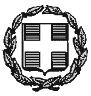 ΥΠΟΥΡΓΕΙΟ ΕΣΩΤΕΡΙΚΩΝΓΡΑΦΕΙΟ ΥΦΥΠΟΥΡΓΟΥ